Ask a Librarian Delaware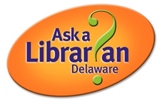 All Reference Services Group and Liaison MeetingThursday, July 11, 2013
9:30am – 1:00pm Dover Public Library, Meeting Room1:00 to 2:00 – Database Committee Meeting (see wiki for committee members: http://aaldestaff.pbworks.com)In attendance:Alisa Miller (Rehoboth Beach), Kriss Mera (Smyrna), Michelle Hughes (Dover), Kerri Hollyday (Dover), Susan Hengel (Appoquinimink), Beverly LaFazia (Millsboro), Lynne Haines (Sussex County), Chris Paolini (Wilmington), Renee O’Donnell (Wilmington), Stacy Teffeau (Seaford), Mary Somers (DDL Volunteer), Patty Hartmannsgruber (DTCC-Owens), Sarena Fletcher (DDL), Cathy Hall (North Wilmington), Rose Harrison (Seaford), Diann Colose (DDL), Katie McDonough (DDL), Laurel Ferris (DTCC – Wilmington), Sara Thomas (New Castle), Jessica Olin (Parker Library, Wesley College), Annie Norman (State Librarian), Bob Wetherall (DDL), Cathay Crosby (DDL)(9:30) Welcome, introductions, sharing Renee O’Donnell and Chris Paolini from Wilmington LIbrary gave indepth information about their library’s special collection of old newspapers and articles.  Renee explained how to access this through Sirsi.  Through their website, patrons (and library staff) can see procedures for requesting old newspaper articles:http://wilmington.lib.de.us/finding-information/ Dr. Annie Norman, Delaware State Librarian, gave updated information about Dewey Delaware and explained how reference questions that are being tagged in Ask a Librarian Delaware and the Reference Tallying of questions asked in libraries are beginning to reveal data regarding what Delaware patrons are asking.
(Note that the Dewey Delaware slide shown is added to the PowerPoint presented at this meeting. – Cathay)
(10:00) Reference Service Group Committee Updates (Wiki) – http://aaldestaff.pbworks.com 
A review of this collaborative workspace was given.  

To obtain editing privileges, please “request access” through the wiki (upper right corner) or contact Cathay directly.
Databases -  Led by Katie McDonough; databases work process as outlined on the wiki was reviewed
LibGuides -The Affordable Care Act section of the For DE Librarians LibGuide is now live. Here is the link to the LibGuide:  http://guides.lib.de.us/delibsHere is the direct link to that section:  http://guides.lib.de.us/content.php?pid=195078&sid=3959827School Partnerships – shown toolkit via Maryland Askusnow, linked on wiki.  Will send out Doodle to have online meeting; goal is to have toolkit ready a month from now.
(10:40)  Ask a Librarian DE UpdatesNCC and DDL Portal changes in access  to include a place for patrons to determine how they would like to contact us:  in person, through live chat, by telephone, through email (webform).  Expected date of completion is in August.
Staffing/Schedule – there is a need to cover lunch hours during the week on our virtual ‘reference desk’.  See the schedule at: 

http://aaldestaff.lib.de.us/schedule 

We can also begin to think about targeting local Delaware coverage and will talk about that at our next meeting.
Upcoming reference topics: 

--ACA (Affordable Care Act) will be on October 3; see also IMLS/Medicare award  and http://www.nlm.nih.gov/medlineplus/healthinsurance.html--GED/back to school/homework help (test prep) with Learning Express (September 12? – finalizing details as of this writing – Cathay) --Immigration (Katie?)Digital Literacy --  add DigitalLearn.org and EveryoneOnDigitalLearn seems to be a Gates Foundation  funded program to help libraries share resources and information, in a WebJunction kind of way (building library community so libraries can share with each other).  See:  http://digitallearn.org/  There is also a FB page:  https://www.facebook.com/digitallearn.org EveryoneOn is a similar campaign:  “The EveryoneOn campaign represents a collaboration between libraries around the country, Connect2Compete (C2C), the American Library Association, the Public Library Association, the U.S. Institute of Museum and Library Services (IMLS), OCLC, the Ad Council, and many private corporations.  Visit our TSLAC EveryoneOn page to learn more about the project and how your public library can participate.”See:  https://www.tsl.state.tx.us/ld/librarydevelopments/?p=14626  (Dated March 2013)(11:00) Break
(11:15 to 1:00)  Technology Petting Zoo
Database Committee Meeting held from 1pm to 2pm, same location.Next meeting  - Thursday September 12  Proposed agenda topic:  STEM/Back to school (GED and test prep with Learning Express is possible) 
Location:  Dover Public Library, Meeting Room 

Thank you!
Cathay Crosby, 
Statewide Coordinator, Ask a Librarian Delaware
Cathay.crosby@lib.de.us
302-983-1530
Skype:  cathaycrosby
GTalk:  cathaycrosby